Publicado en Madrid el 10/05/2018 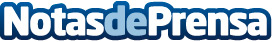 Libro 'La aventura de las arenas', viaje al corazón de un país exótico, de Sir John Cromartry'La aventura de las arenas' es una especie de bitácora/diario de un viaje al extranjero, alrededor de 129 fragmentos ordenados de manera cronológica, que se corresponden a 129 días de estancia en un país exótico donde se darán cita la aventura, el riesgo y el amorDatos de contacto:Editorial Nota de prensa publicada en: https://www.notasdeprensa.es/libro-la-aventura-de-las-arenas-viaje-al_1 Categorias: Nacional Literatura Consumo http://www.notasdeprensa.es